Рабочая группа поДоговору о патентной кооперации (PCT)Одиннадцатая сессияЖенева, 18-22 июня 2018 г.ОБСЛЕДОВАНИЕ практики ОБУЧЕНИЯ ПАТЕНТНЫХ ЭКСПЕРТОВДокумент подготовлен Международным бюрорезюмеВ настоящем документе представлен анализ результатов обследования практики обучения специалистов в области патентной экспертизы по существу.введениеРабочая группа по PCT на своей девятой сессии, состоявшейся 17–20 мая 2016 г. в Женеве, обсудила проанализированные ответы на вопросник, адресованный как ведомствам-донорам (ведомствам, проводившим обучение в области патентной экспертизы по существу для специалистов других ведомств или оказавшим помощь другим учреждениям в организации такого обучения), так и ведомствам-бенефициарам (ведомствам, специалисты которых принимали участие в учебных мероприятиях в области патентной экспертизы по существу, организованных другими учреждениями), в котором запрашивалась информация о соответствующих учебных мероприятиях, проведенных за период 2013-2015 гг., а также информация о том, как было организовано и проведено обучение в области экспертизы по существу в каждом конкретном ведомстве, например, использовались ли модели необходимых профессиональных качеств, системы управления обучением или инструменты оценки и были ли предоставлены учебные материалы или другие ресурсы для самостоятельной работы (циркулярное письмо C. PCT 1464; см. документ PCT/WG/9/18).  Резюме обсуждения Рабочей группы представлено в пунктах 63-67 документа PCT/WG/9/27, а полная стенографическая запись содержится в пунктах 155-169 документа PCT/WG/9/28.По итогам проведенного обсуждения Рабочая группа постановила, что Международное бюро продолжит работу в контексте предложений, изложенных в пунктах 45, 47, 48 и 52 документа PCT/WG/9/18;  в частности, Рабочая группа постановила, что:«45.	… Международное бюро могло бы предложить ведомствам, прежде всего ведомствам-донорам, ежегодно доводить до его сведения информацию о любых организованных или пройденных обучающих мероприятиях.  Международное бюро будет размещать сводный документ с указанием таких мероприятий на своем веб-сайте. 47.	… Международное бюро могло бы предложить ведомствам, имеющим соответствующие возможности:организовать практическое обучение необходимой продолжительности для большего числа экспертов;организовать большее число аудиторных учебных мероприятий и расширить спектр изучаемых вопросов;  исоздать условия для участия в мероприятиях, организуемых прежде всего для собственных экспертов, большего числа приглашенных специалистов из других ведомств. 48.	… Международное бюро также могло бы предложить государствам-членам, способным финансировать обучение, рассмотреть возможность создания целевых фондов или расширения уже существующих целевых программ для мобилизации дополнительных средств на цели обучения экспертов из развивающихся стран.52.	… Международное бюро могло бы:предложить ведомствам, имеющим материалы и программы для самостоятельной работы, сообщить о них Международному бюро и представить их краткое описание; подготовить подборку информации о материалах и программах, пригодных для обучения специалистов, занимающихся экспертизой по существу;  иизучить возможность подготовки дополнительных материалов и курсов для самостоятельной работы по вопросам, представляющим интерес для специалистов в области патентной экспертизы по существу».На своей десятой сессии Рабочая группа по PCT обсудила документ PCT/WG/10/7, содержащий представленные ведомствами ответы на циркулярное письмо C. PCT 1497, которое было разослано ведомствам и которое касалось практики обучения специалистов в области патентной экспертизы по существу в 2016 г., и постановила, что следует провести аналогичное обследование, охватывающее учебные мероприятия, проведенные в 2017 г., и перспективы на 2018 г.  В пунктах 128-140 отчета о работе этой сессии (документ PCT/WG/10/25) содержится подробная информация об этом обсуждении.В этой связи Международное бюро провело новое обследование и распространило циркулярное письмо C. PCT 1529 от 1 февраля 2018 г., также адресованное ведомствам-донорам и ведомствам-бенефициарам.  В вопроснике, приведенном в приложении к циркулярному письму, запрашивалась информация по всем вопросам, указанным в пункте 3 выше.  Копия циркулярного письма с вопросником доступна на веб-сайте ВОИС по адресу: http://www.wipo.int/pct/en/circulars/.По состоянию на 23 апреля 2018 г. Международное бюро получило 33 ответа на поставленные вопросы:  30 от ведомств-бенефициаров (15 из которых также выступали в качестве ведомств-доноров) и 3 от ведомств, выступавших исключительно в качестве доноров.  Анализ полученных ответов приводится в пунктах 7-28 ниже.Учебные мероприятия, проведенные в 2017 г.В вопроснике проведено различие между четырьмя различными категориями учебных мероприятий:среднесрочные и долгосрочные комплексные программы обучения;практическое обучение;аудиторные учебные мероприятия в очной форме;  ивиртуальное обучение, включая онлайновые семинары и курсы дистанционного обучения.Среднесрочные и долгосрочные комплексные программы обученияMedium to long-term comprehensive training programs consist of distinct training units intended to transfer knowledge and develop skills required for a patent examiner over an extended time period (from a few months up to two years or more).Анализ мероприятий, указанных ведомствами в ответах на вопросник, показал, что в 2017 г. обучение данного типа провели три ведомства:  Ведомство ИС Австралии (IPAU) провело четвертый и заключительный цикл Региональной программы обучения в области патентной экспертизы (RPET) для 15 экспертов, представляющих семь ведомств стран Азии и Африки, которая завершится в 2018 г.  Европейское патентное ведомство (ЕПВ) организовало такое обучение для экспертов из ряда своих государств-членов;  и Японское патентное ведомство (ЯПВ) организовало одну трехмесячную программу подготовки (OPET – Операционное обучение для патентных экспертов) для 10 экспертов из трех различных ведомств Африки, Азии и Латинской Америки.В рамках предыдущих обследований (циркулярные письма C. PCT 1464 и 1497), посвященных этим учебным мероприятиям за период 2013-2016 гг., информацию о таких среднесрочных и долгосрочных программах обучения представили эти же три ведомства (IPAU, ЕПВ и ЯПВ).практическое ОбучениеОсобенностью программ практического обучения является то, что эксперты выполняют профессиональные задачи под контролем опытного специалиста (индивидуальное наставничество).Одиннадцать ведомств-доноров организовали практическое обучение для примерно 20 различных ведомств-бенефициаров, и всего такое обучение прошли 78 экспертов.  Каждое учебное мероприятие в среднем длилось от одного дня до шести месяцев и проходило с участием не более 20 слушателей.  Значительная часть этих мероприятий по практическому обучению были проведены в виде программ обмена между ведомствами развитых стран в целях обмена передовой практикой.В ответ на предыдущее обследование (циркулярное письмо C. PCT 1497) 10 ведомств-доноров сообщили о том, что за период 2013-2016 гг. ими было организовано практическое обучение для 19 ведомств-бенефициаров.аудиторные учебные мероприятияАудиторные учебные мероприятия проводятся в форме очного обучения и требуют физического присутствия инструкторов и слушателей;  к ним относятся практикумы и семинары по патентной классификации, составлению патентных заявок, стратегиям поиска, основам системы ИС и т.д.Как и в случае ответов на предыдущее обследование, ведомства сообщили, что большинство учебных мероприятий, проведенных в 2017 г., относятся к категории аудиторных мероприятий:  13 ведомств-доноров организовали или оказали помощь в проведении более чем 39 таких мероприятий для свыше 50 ведомств-бенефициаров  Приглашение экспертов в качестве слушателей на аудиторные учебные мероприятия, организуемые прежде всего для собственных экспертов ведомств-доноров, представляется эффективным методом обучения экспертов других ведомств.  Однако, согласно полученным ответам на вопросник, в 2017 г. только одно ведомство-донор пригласило одного иностранного эксперта для участия во внутренних учебных мероприятиях.  В рамках предыдущих обследований (циркулярные письма С. PCT 1464 и 1497), посвященных учебным мероприятиям, проведенным в период 2013-2016 гг., пять ведомств сообщили о том, что они приглашали экспертов других ведомств.Сводные данные об учебных мероприятияхНа момент составления настоящего документа Международное бюро занималось подготовкой сводных данных обо всех учебных мероприятиях для специалистов в области патентной экспертизы по существу, проведенных в период 2013-2017 гг., о которых ведомства сообщили в рамках трех обследований (циркулярные письма 
С. PCT 1464, 1497и 1529).  Международное бюро выступит с устной презентацией относительно этих сводных данных на текущей сессии Рабочей группы. онлайновые семинары, курсы дистанционного обучения, материалы для самостоятельной работыУчебные мероприятия, создающие эффект виртуального аудиторного занятия, такие как онлайновые семинары в режиме реального времени или в записи (веб-семинары), курсы дистанционного обучения (как с наставником, так и без), а также материалы для самостоятельной работы, потенциально эффективны в качестве формы обучения, поскольку не требуют переездов, а при условии несинхронного проведения позволяют экспертам-слушателям осваивать материал в подходящем для них ритме.Отвечая на вопросник, 17 ведомств сообщили об участии их экспертов в виртуальных аудиторных занятиях или курсах дистанционного обучения.  Эксперты семи ведомств участвовали в курсах и веб-семинарах ВОИС, прежде всего в курсах дистанционного обучения, разработанных Академией ВОИС.  Эксперты 12 ведомств участвовали в курсах и семинарах, разработанных Европейским патентным ведомством, в частности Европейской патентной академией.  Три ведомства участвовали в курсах и веб-семинарах обеих организаций.Два ведомства сообщили также об участии в курсах фонда «Центр дистанционного обучения по вопросам технико-экономического развития» (CEDDET), который предоставляет курсы онлайнового обучения на испанском языке.Сводные данные об образовательных ресурсах и материалах для самостоятельного изученияУже на десятой сессии Рабочей группы Международное бюро представило сводные данные об образовательных ресурсах и материалах для самостоятельного изучения, которые обновлялись несколько раз в течение 2017 г. (см. документ PCT/WG/10/PRESENTATION/E-LEARNING).  В ответ на вопросник были получены сообщения от семи ведомств, касавшиеся просьбы относительно анализа этих сводных данных.  На момент составления настоящего документа Международное бюро занималось подготовкой еще одного обновленного варианта этих сводных данных.  Устная презентация относительно этих сводных данных будет сделана на текущей сессии Рабочей группы.расширение возможностей обученияОдиннадцать ведомств-доноров представили конкретные комментарии, касающиеся предложения расширить возможности обучения.  Ни одно из ведомств не сообщило о своем намерении в будущем стать новым донором.Десять ведомств в общем плане заявили о своем стремлении продолжать участвовать в программах обучения экспертов в том же объеме, что и сейчас.  Одно ведомство в общем плане заявило о готовности расширить свое участие.  Ни одно из ведомств не сообщило о своем намерении расширить возможности для практического обучения, обучения по узким техническим темам или другого обучения продвинутого уровня.Одно ведомство конкретно заявило о своей готовности приглашать совместно с Международным бюро экспертов из других ведомств в качестве слушателей регулярных учебных мероприятий, организуемых для собственных экспертов ведомства.  Анализ результатов первого обследования (см. документ PCT/WG/9/18) показал, что приглашение внешних экспертов представляет собой весьма эффективный способ обучения бенефициаров и крайне полезно с точки зрения обмена передовой практикой.  соглашения о целевых фондах Два ведомства, которые в прошлом заключили соглашение с ВОИС о создании целевых фондов, представили конкретные комментарии по вопросу о целевых фондах.  Другие ведомства не заявили о своем намерении заключить аналогичные соглашения об учреждении целевых фондов для обеспечения дополнительного финансирования обучения экспертов из развивающихся стран.Целевой фонд Австралии располагает дополнительными средствами для финансирования определенных учебных мероприятий для экспертов на период 2017-2018 гг., которые осуществляются на основе анализа потребностей, проведенного Международным бюро.  На нынешней сессии Рабочей группы Международное бюро сообщит об учебных мероприятиях, проведенных в 2017 и 2018 гг. благодаря средствам Целевого фонда Австралии.Япония пояснила, что рабочие планы учрежденного в 1987 г. Японского целевого фонда всегда включали учебные мероприятия для экспертов, о чем она сообщила в рамках обоих обследований, и подчеркнула свою готовность адаптировать совместно с Международным бюро будущие рабочие планы в интересах обеспечения эффективного использования средств целевого фонда.учебные программы, модели необходимых профессиональных качеств и/или другая документация, имеющая отношение к учебной подготовке Девять ведомств отреагировали на просьбу поделиться учебными программами, моделями необходимых профессиональных качеств или другими материалами, имеющими отношение к учебной подготовке.  Международное бюро выступит с устной презентацией относительно  порой весьма подробных материалов на текущей сессии Рабочей группы.обследование 2018 г.С учетом принятого решения о том, что Международное бюро предложит ведомствам ежегодно доводить до его сведения информацию о любых организованных тем или иным ведомством или пройденных им учебных мероприятиях, будет вновь организовано обследование, аналогичное тому, которому было посвящено циркулярное письмо C. PCT 1529, охватывающее учебную деятельность в 2018 г.  Международное бюро представит Рабочей группе на ее сессии в 2019 г. информацию об ответах, полученных в рамках обследования 2018 г.Рабочей группе предлагается принять к сведению содержание настоящего документа. 
[Конец документа]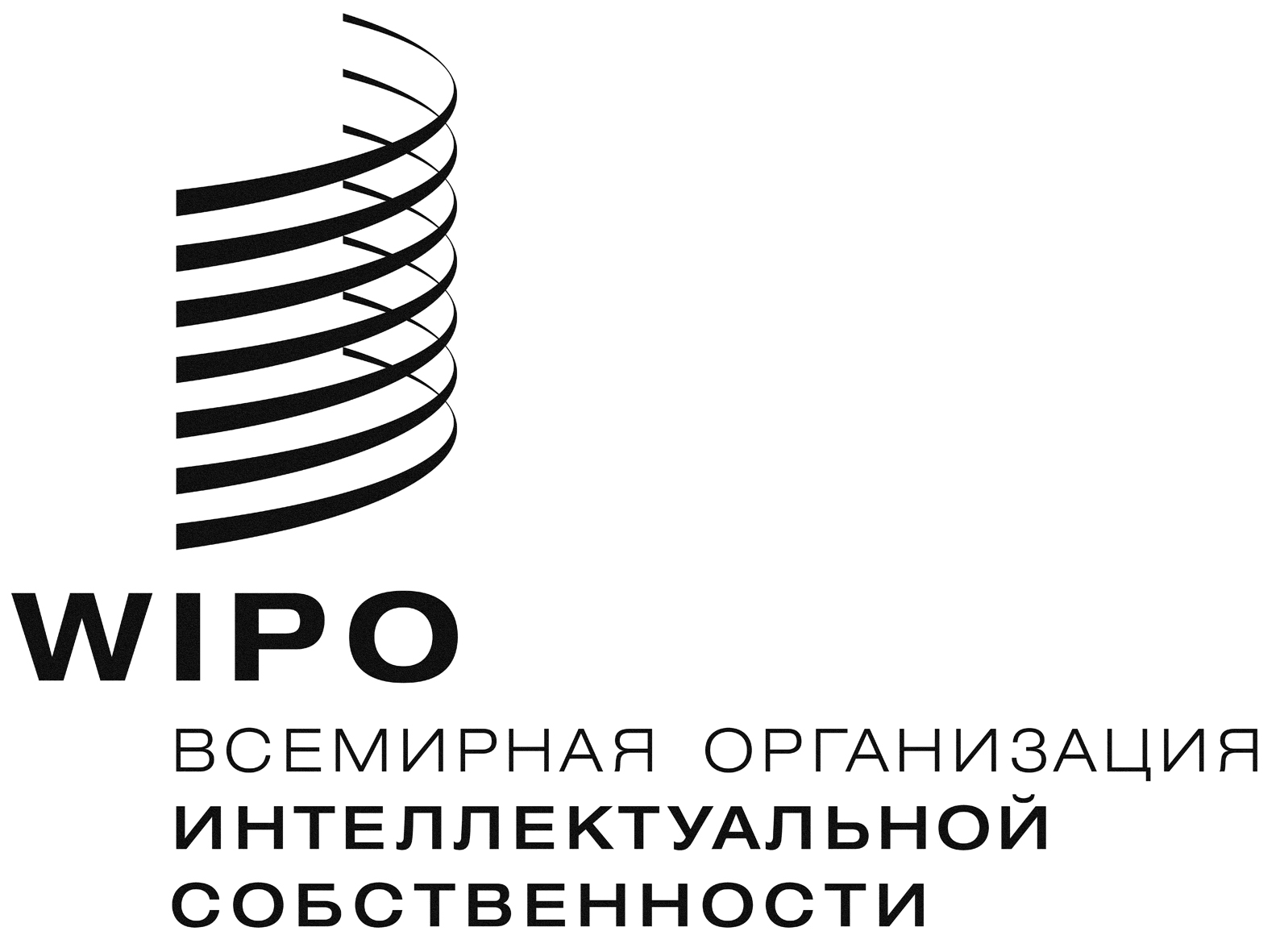 RPCT/WG/11/16PCT/WG/11/16PCT/WG/11/16оригинал:  английский оригинал:  английский оригинал:  английский дата:  9 мая 2018 г. дата:  9 мая 2018 г. дата:  9 мая 2018 г. 